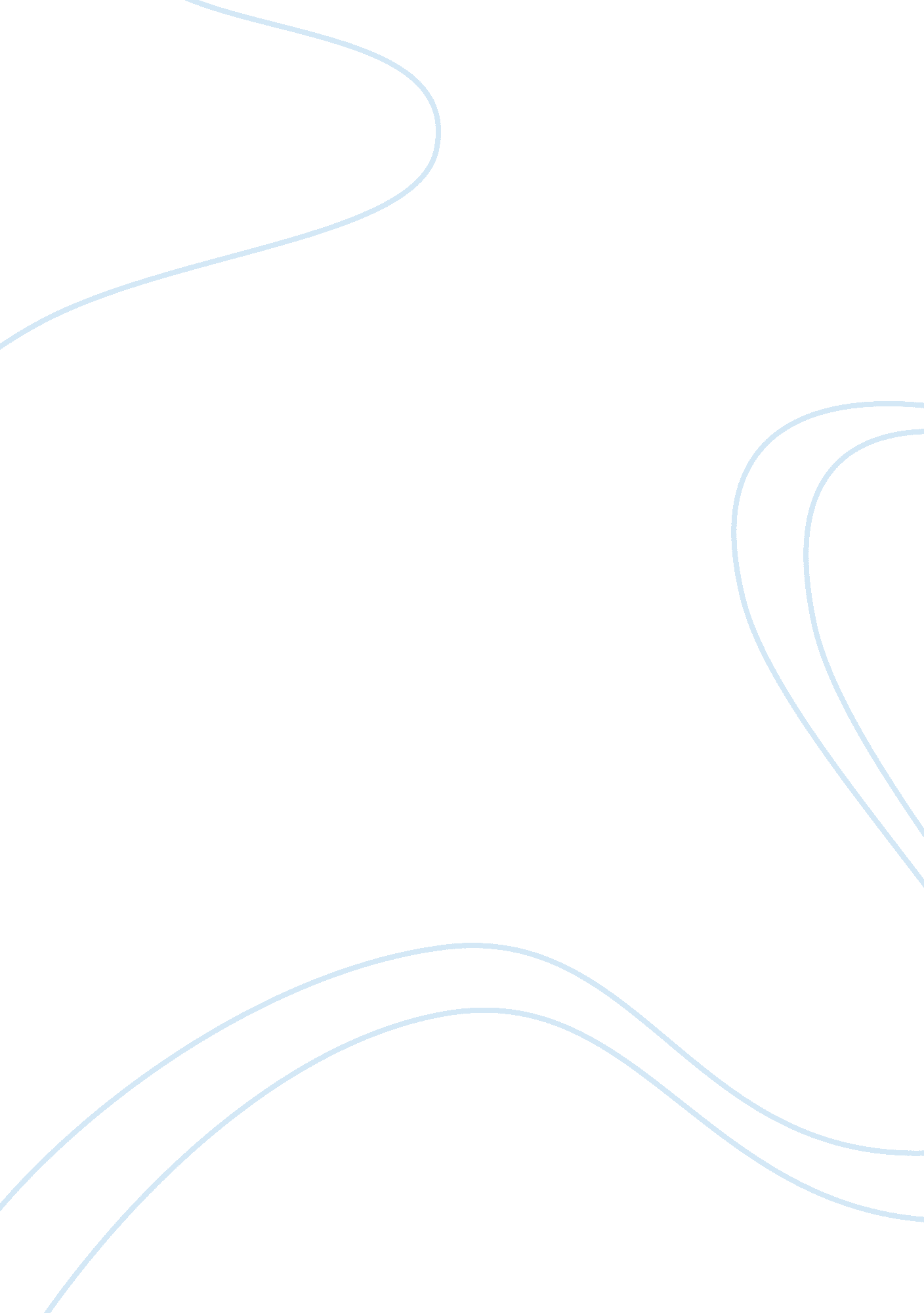 What is organization culture business essayLiterature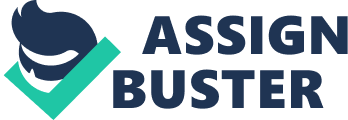 So what is organisational civilization. Harmonizing to Schein, organisational civilization has been defined as the form of cardinal premises or beliefs that a specific group has developed through larning to cover with its jobs of external version and internal assimilation, and that have worked good plenty to be considered effectual and hence to be taught to new members as the right manner to comprehend, experience and act in relation to those jobs. The manner that organisational members behave and the values or beliefs that are of import to them and it determine the manner they make determination, the aims of the organisation, the type of competitory advantage sought, etc Sing the importance of organisational civilization and its impacts in strategic direction is really indispensable. As organisational civilization and schemes are both societal procedures, many strategians argue that civilization and schemes are connected. Harmonizing to Alvesson ( 2002 ) , The cultural dimension plays a critical function in all facets of an organisation. It is so impacting that it can find the success and failure of an organisation. Culture reflects the manner in which people in an organisation set aims, pull off their resources and execute their undertakings. Culture besides affects people behavior unconsciously. Even in those organisations where the ideal of organisational civilization do non have much expressed attending, how people think, feel, value, believe and behave in a company are by and large influenced by thoughts, beliefs and perceptual experience of a cultural nature. Therefore, if a peculiar scheme does non fit with the organisation civilization, it could be about impossible to carry through expected result from the planned scheme. Organization civilization could be a great resource for company and could assist company easy accomplish its schemes and developing itself as a strategic capableness When civilization is strong, people know what us expected of them and they understand how to make up one’s mind and move in peculiar state of affairss. They appreciate the issues that are of import. The importance of organisational civilization in vision and mission in strategic direction One of the position to look at how organisational civilization supports strategic direction is through its influence on organisation ‘ s missions and visions. Missions and visions play an of import portion in company ‘ s strategic direction. Harmonizing to Harrison and John ( 2010 ) , a written mission statement is one of the most common manner that directions use to pass on with their staffs about strategic way. By and large, missions and visions province the company ‘ s intent and values which provides ideals and way for the company as it interacts with the market place. This will non merely give a sense of intent to internal and external stakeholders but besides assist them in resource allotment determinations which is really for transporting out company ‘ s scheme direction. However, in order to hold an effectual missions and visions, directions need to link them to organisational civilization. In fact, one of the manner to see an organisation ‘ s civilization through its contemplation in nucleus values ( Schein 2010 ) . Harmonizing to Tocquigny and Butcher ( 2012 ) , nucleus values are the set of belief or political orientation by which an organisation operates. They are the foundation of organisational civilization. In this fast paced epoch when everything is altering, nucleus values are still changeless. The organisation may develop new schemes, policies or even significantly restructure ; nevertheless, the cardinal individuality of the company still remains integral. These values are the indispensable, foundational rules that will steer the organisation ‘ s vision, mission and schemes every bit good as define and distinguishing the organisation from its rivals ( Senske, 2003 ) . They create a foundation of attitudes and patterns that every members have to hold to follow in order to back up the vision and long term success of the organisation. They besides provide mention points and ends which allows organisation to determine and beef up its concern. As internalized perceptual experience and beliefs can actuate staff ‘ s public presentation to exceeding degrees, an effectual strategic leaders need to understand and develop their intended implemented schemes that are suited to organisational civilization in order to prosecute the vision of organisation ‘ s leaders. Until organisation decides what those cultural values are, and how they will interact with each other, itaa‚¬a„? s really hard to make anything else, whether puting ends, set uping measurings, work outing jobs or even doing determination efficaciously. These values are the implicit in, foundational rules that guide our mission, vision and schemes, and define who we are as an organisation. Digesting companies preserve their nucleus values and intent, while their concern schemes and operating patterns continue to accommodate to a changing universeThey illustrate the manner that an organisation should work, act and move in order to accomplish its ends and visions. Strong civilizations are an of import strategic plus. Internalized beliefs can actuate people to exceeding degrees of public presentation. An effectual strategic leader will understand and model the civilization in order that a vision can be pursued and intended schemes implemented ( book 8 ) Another manner of looking at strategic direction that supports the influence of civilization is its balance between external and internal strategic elements. By and large, scheme direction AIDSs in transporting out corporate missions and visions. Missions and visions province the company ‘ s intent and values. They are intended to offer way for the company as it interacts with the market place, but they besides typically connect to internal schemes and civilization. For case, a company that markets itself as a green-friendly organisation to acquire concern would probably besides promote environmental duty internally and do it portion of the organisational civilization. Culture affects strategic determination devising Culture is at the bosom of all scheme creative activity and execution ( book 8 ) ( book 8 ) The civilization will act upon the ability of a strategic visionary to sell his or her ideal to other members of the organisation every bit good as deriving their support and committedness to alter In a state of affairs of competitory environment, Where chances and menaces arise continuously arise, organisation must be able to cover with it. It is the civilization, with its amalgam of attitudes, values, perceptual experiences and experience which determines the results and comparative success. Berry ( 1983 ) believes that if a strategic leader truly understands the company civilization, they will be better equipped to do wise determination. He concludes that directors should choose a concern or scheme that will suit their company ‘ s organisational civilization good in order to switch the house toward a new scheme alternatively of carry throughing cultural alteration, which can be really hard to accomplishFurthermore, if concern schemes and civilization are interlinked, the ability to analyse and build schemes and the ability to influence and manage people are besides connected. Therefore, developing and implementing scheme is a procedure that involves non merely market analysis but besides the norms and nucleus organisational values of a company inspired by the visions and hopes of the company ‘ s leaders Culture and competitory advantageAs a company starts to see the superior fiscal public presentation, its rivals will besides get down to seek to copy what they believe is the beginning of competitory advantage that generates the success of the company. After analyzing the relationship between civilization and superior fiscal public presentation, Barney ( 1986 ) concluded that civilization is the factor that can assist companies to bring forth sustained competitory advantage. He strongly believes that a strong and valuable organisational civilization is one of the most sustainable competitory advantages a company can hold. This is because a valuable and rare civilizations is really hard to copy. It is besides really difficult for people to specify civilization clearly, particularly in regard of its part to value of company ‘ s merchandise and service. Another ground for this is that civilization is normally related to historical facets of company development every bit good as to the vision, beliefs and inspiration from peculiar strategic leaders. 